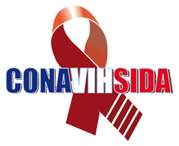 Índice de información disponible
Portal de Transparencia CONAVIHSIDA
Oficina de Acceso a la Información – CONAVIHSIDABASE LEGAL DE LA INSTITUCIÓNOPCIÓN: MARCO LEGAL DEL SISTEMA DE TRANSPARENCIA / LEYESOPCIÓN: MARCO LEGAL DEL SISTEMA DE TRANSPARENCIA / DECRETOSOPCIÓN: MARCO LEGAL DEL SISTEMA DE TRANSPARENCIA / RESOLUCIONES Y REGLAMENTOSOPCIÓN: ESTRUCTURA ORGÁNICA DE LA INSTITUCIÓNOPCIÓN: NORMATIVASOPCIÓN: OFICINA DE LIBRE ACCESO A LA INFORMACIÓNOPCIÓN: PLAN ESTRATÉGICO DE LA INSTITUCIÓNOPCIÓN: PUBLICACIONES OFICIALESOPCIÓN: ESTADÍSTICAS INSTITUCIONALESOPCIÓN: SERVICIOS AL PÚBLICO OPCIÓN: ACCESO AL PORTAL DE 311 SOBRE QUEJAS, RECLAMACIONES, SUGERENCIAS Y DENUNCIASOPCIÓN: RECURSOS HUMANOS/NOMINASOPCIÓN: RECURSOS HUMANOS/ JUBILACIONES, PENSIONES Y RETIROSOPCIÓN: RECURSOS HUMANOS/VACANTESOPCIÓN: BENEFICIARIOS DE PROGRAMAS ASISTENCIALESOPCIÓN: PRESUPUESTO / PRESUPUESTOOPCIÓN: PRESUPUESTO / EJECUCIÓN DEL PRESUPUESTO
OPCIÓN: DECLARACIONES JURADAS DE PATRIMONIOOPCIÓN: COMPRAS Y CONTRATACIONES OPCIÓN: PROYECTOS Y PROGRAMASOPCIÓN: FINANZAS/ BALANCE GENERALOPCIÓN: FINANZAS/ INGRESOS  Y EGRESOSOPCIÓN: FINANZAS/ INFORMES DE AUDITORÍASOPCIÓN: FINANZAS/ ACTIVOS FIJOSOPCIÓN: FINANZAS/ INVENTARIO DE ALMACÉNOPCIÓN: MIEMBROS COMISION DE ETICAOPCIÓN: VALORES COMISIÓN DE ÉTICAOPCIÓN: RÉGIMEN ÉTICOInstituciónInstitución: Consejo Nacional para el VIH y el Sida (CONAVIHSIDA) 
Incumbente: Dr. Víctor Terrero Encarnación– Director Ejecutivo
Teléfono: (809) 732-7772 Dirección Física: Avenida Ortega y Gasset #449 Plaza de la Salud, Edificio CEDERHSA #4, Ensanche La Fe, Santo Domingo, D.N., República Dominicana. Dirección Web:  http://www.conavihsida.gob.do Correo Electrónico Institucional: oai@conavihsida.gob.do  Enlace Portal TransparenciaFecha de ActualizaciónURL: http://www.conavihsida.gob.do/transparencia/Septiembre  2018Documento / InformaciónFormatoEnlaceFechaDisponibilidad (Si/No)Constitución PolíticaDe la República DominicanaProclamada el 26 de enero. Publicada en la Gaceta Oficial No. 10561, del 26 de enero de 2010 | 15 de Enero de 2010Digital –descargahttp://www.conavihsida.gob.do/transparencia/index.php/base-legal-de-la-institucion/category/constitucion-de-la-republica-dominicana Septiembre 2018         SiLEY 135-11 Que establece el marco jurídico y derechos de las personas que viven con VIH o SIDADigital –descargahttp://www.conavihsida.gob.do/transparencia/index.php/base-legal-de-la-institucion/category/leyes-2Septiembre 2018SiDocumento / InformaciónFormatoEnlaceFechaDisponibilidad (Si/No)La Ley 311-14, que instituye el Sistema Nacional Autorizado y Uniforme de Declaraciones Juradas de Patrimonio de los Funcionarios y Servidores Públicos, de fecha 11 de agosto de 2014.Digital -descargahttp://www.conavihsida.gob.do/transparencia/index.php/marco-legal-del-sistema-de-transparencia/category/leyes Septiembre 2018SiLey 172-13 sobre Protección de Datos Personales, de fecha 13 de diciembre de 2013. Digital -descargahttp://www.conavihsida.gob.do/transparencia/index.php/marco-legal-del-sistema-de-transparencia/category/leyes Septiembre 2018SiLey 247-12 Orgánica de la Administración Pública, de fecha 9 de agosto de 2012.Digital -descargahttp://www.conavihsida.gob.do/transparencia/index.php/marco-legal-del-sistema-de-transparencia/category/leyesSeptiembre 2018SiLey 1-12 sobre la Estrategia Nacional de Desarrollo, de fecha 12 de enero de 2012.Digital -descargahttp://www.conavihsida.gob.do/transparencia/index.php/marco-legal-del-sistema-de-transparencia/category/leyes Septiembre 2018SiLey 481-08 General de Archivos, de fecha 11 de diciembre de 2008.Digital -descargahttp://www.conavihsida.gob.do/transparencia/index.php/marco-legal-del-sistema-de-transparencia/category/leyesSeptiembre 2018SiLey 41-08 de Función Pública, de fecha 4 de enero de 2008.Digital -descargahttp://www.conavihsida.gob.do/transparencia/index.php/marco-legal-del-sistema-de-transparencia/category/leyesSeptiembre 2018SiLey 13-07 sobre el Tribunal Superior Administrativo, de fecha 6 de febrero de 2007Digital -descargahttp://www.conavihsida.gob.do/transparencia/index.php/marco-legal-del-sistema-de-transparencia/category/leyesSeptiembre 2018SiLey 10-07 que Instituye el Sistema Nacional de Control Interno y de la Contraloría General de la República, de fecha 5 de enero de 2007.Digital -descargahttp://www.conavihsida.gob.do/transparencia/index.php/marco-legal-del-sistema-de-transparencia/category/leyesSeptiembre 2018SiLey 5-07, que crea el Sistema Integrado de Administración Financiera del Estado, de fecha 5 de enero de 2007Digital -descargahttp://www.conavihsida.gob.do/transparencia/index.php/marco-legal-del-sistema-de-transparencia/category/leyes/2 Septiembre 2018                                                                                                               SiLey 498-06 sobre Planificación e Inversión Pública, de fecha 19 de diciembre de 2006.Digital -descargahttp://www.conavihsida.gob.do/transparencia/index.php/marco-legal-del-sistema-de-transparencia/category/leyes/2 Septiembre 2018SiLey 340-06, sobre Compras y Contrataciones de Bienes, Servicios, Obras y Concesiones, de fecha 18 de agosto de 2006, y su modificación mediante Ley 449-06, de fecha 6 de diciembre de 2006Digital -descargahttp://www.conavihsida.gob.do/transparencia/index.php/marco-legal-del-sistema-de-transparencia/category/leyes/2 Septiembre 2018SiLey 6-06 sobre Crédito Público, de fecha 3 de diciembre de 2006Digital -descargahttp://www.conavihsida.gob.do/transparencia/index.php/marco-legal-del-sistema-de-transparencia/category/leyes/2 Septiembre 2018SiLey 423-06, Orgánica de Presupuesto para el Sector Público, de fecha 17 de noviembre de 2006Digital -descargahttp://www.conavihsida.gob.do/transparencia/index.php/marco-legal-del-sistema-de-transparencia/category/leyes/2 Septiembre 2018SiLey 567-05, que regula la Tesorería Nacional, de fecha 13 de diciembre de 2005.Digital -descargahttp://www.conavihsida.gob.do/transparencia/index.php/marco-legal-del-sistema-de-transparencia/category/leyes/2 Septiembre 2018SiLey 200-04, General de Libre Acceso a la Información Pública y reglamentación complementaria, de fecha 28 de julio de 2004Digital -descargahttp://www.conavihsida.gob.do/transparencia/index.php/marco-legal-del-sistema-de-transparencia/category/leyes/2 Septiembre 2018SiLey 10-04, que crea la Cámara de Cuentas de la República Dominicana, de fecha 20 de enero de 2004Digital -descargahttp://www.conavihsida.gob.do/transparencia/index.php/marco-legal-del-sistema-de-transparencia/category/leyes/2 Septiembre 2018SiLey 126-01, que crea la Dirección General de Contabilidad Gubernamental, de fecha 27 de julio de 2001Digital -descargahttp://www.conavihsida.gob.do/transparencia/index.php/marco-legal-del-sistema-de-transparencia/category/leyes/3 Septiembre 2018SiDocumento / InformaciónFormatoEnlaceFechaDisponibilidad (Si/No)Decreto 15-17, sobre Control de Gastos Públicos, de fecha 8 de febrero de 2017.Digital -descargahttp://www.conavihsida.gob.do/transparencia/index.php/marco-legal-del-sistema-de-transparencia/category/decretos Septiembre 2018SiDecreto 143-17, que crea las Comisiones de Ética Pública, de fecha 26 de abril de 2017.Digital -descargahttp://www.conavihsida.gob.do/transparencia/index.php/marco-legal-del-sistema-de-transparencia/category/decretos Septiembre 2018SiDecreto 350-17, Sobre Portal Transaccional del Sistema Informático para la gestión de las Compras y Contrataciones del Estado, de fecha 14 de septiembre de 2017 Digital -descargahttp://www.conavihsida.gob.do/transparencia/index.php/marco-legal-del-sistema-de-transparencia/category/decretosSeptiembre 2018SiDecreto 92-16, que establece el Reglamento de Aplicación de la Ley 311-14 sobre Declaración Jurada de Patrimonio Digital -descargahttp://www.conavihsida.gob.do/transparencia/index.php/marco-legal-del-sistema-de-transparencia/category/decretosSeptiembre 2018SiDecreto 188-14, que define y establece los principios y las normas que servirán de pautas a las Comisiones de Veedurías Ciudadanas, de fecha 4 de junio de 2014.Digital -descargahttp://www.conavihsida.gob.do/transparencia/index.php/marco-legal-del-sistema-de-transparencia/category/decretosSeptiembre 2018SiDecreto 543-12, que aprueba el Reglamento de aplicación de la Ley 340-06 sobre Compras y Contrataciones de Bienes, Servicios, Obras y Concesiones, de fecha 6 de septiembre de 2012 que sustituye el 490-07 reglamento de Compras y Contrataciones de Bienes, Servicios, y ObrasDigital -descargahttp://www.conavihsida.gob.do/transparencia/index.php/marco-legal-del-sistema-de-transparencia/category/decretosSeptiembre 2018SiDecreto 486-12Que crea la Dirección General de Ética e Integridad GubernamentalDigital -descargahttp://www.conavihsida.gob.do/transparencia/index.php/marco-legal-del-sistema-de-transparencia/category/decretosSeptiembre 2018SiDecreto 129-10, que aprueba el Reglamento de la Ley General de Archivos, de fecha 2 de marzo de 2010.Digital -descargahttp://www.conavihsida.gob.do/transparencia/index.php/marco-legal-del-sistema-de-transparencia/category/decretosSeptiembre 2018SiDecreto 694-09, que crea el Sistema 311 de Denuncias, Quejas, Reclamaciones y Sugerencias, de fecha 17 de septiembre 2009Que crea el Sistema 311 de Denuncias, Quejas, Reclamaciones y Sugerencias.Digital -descargahttp://www.conavihsida.gob.do/transparencia/index.php/marco-legal-del-sistema-de-transparencia/category/decretos/2 Septiembre 2018SiDecreto 528-09, que crea el Reglamento Orgánico Funcional del Ministerio de Administración Pública, de fecha 21 de julio de 2009 Reglamento orgánico funcional del Ministerio de Administración PúblicaDigital -descargahttp://www.conavihsida.gob.do/transparencia/index.php/marco-legal-del-sistema-de-transparencia/category/decretos/2Septiembre 2018SiDecreto 527-09, que crea el Reglamento de Estructura Orgánica, Cargos y Política Salarial, de fecha 21 de julio de 2009Digital -descargahttp://www.conavihsida.gob.do/transparencia/index.php/marco-legal-del-sistema-de-transparencia/category/decretos/2 Septiembre 2018SiDecreto 525-09, que crea el Reglamento de Evaluación del Desempeño y Promoción de los Servidores y Funcionarios Públicos, de fecha 21 de julio de 2009.Digital -descargahttp://www.conavihsida.gob.do/transparencia/index.php/marco-legal-del-sistema-de-transparencia/category/decretos/2Septiembre 2018SiDecreto 524-09, que crea el Reglamento de Reclutamiento y Selección de Personal en la Administración Pública, de fecha 21 de julio de 2009.Digital -descargahttp://www.conavihsida.gob.do/transparencia/index.php/marco-legal-del-sistema-de-transparencia/category/decretos/2Septiembre 2018SiDecreto 523-09, que crea el Reglamento de Relaciones Laborales en la Administración Pública, de fecha 21 de julio de 2009Digital -descargahttp://www.conavihsida.gob.do/transparencia/index.php/marco-legal-del-sistema-de-transparencia/category/decretos/2Septiembre 2018SiDecreto 491-07, que establece el Reglamento de Aplicación del Sistema Nacional de Control Interno, de fecha 30 de agosto de 2007.Digital -descargahttp://www.conavihsida.gob.do/transparencia/index.php/marco-legal-del-sistema-de-transparencia/category/decretos/2Septiembre 2018SiDecreto 441-06, sobre Sistema de Tesorería de la República Dominicana, de fecha 3 de octubre de 2006Digital -descargahttp://www.conavihsida.gob.do/transparencia/index.php/marco-legal-del-sistema-de-transparencia/category/decretos/2Septiembre 2018SiDecreto 130-05, que aprueba el Reglamento de Aplicación de la Ley 200-04, de fecha 25 de febrero de 2005Digital -descargahttp://www.conavihsida.gob.do/transparencia/index.php/marco-legal-del-sistema-de-transparencia/category/decretos/3 Septiembre 2018SiDecreto 1523-04, que establece el Procedimiento para la Contratación de Operaciones de Crédito Público Interno y Externo de la Nación, de fecha 2 de diciembre de 2004Digital -descargahttp://www.conavihsida.gob.do/transparencia/index.php/marco-legal-del-sistema-de-transparencia/category/decretos/3Septiembre 2018SiDocumento / InformaciónFormatoEnlaceFechaDisponibilidad (Si/No)Reglamento de aplicación 06-04 de la Ley 10-04 de Cámaras de Cuenta, de fecha 20 de noviembre de 2004Digital -descargahttp://www.conavihsida.gob.do/transparencia/index.php/marco-legal-del-sistema-de-transparencia/category/reglamentos-y-resoluciones  
Septiembre 2018SiReglamento 09-04, sobre Procedimiento para la Contratación de firmas de Auditorias Privadas Independiente, de fecha 12 de octubre de 2004.Digital -descargahttp://www.conavihsida.gob.do/transparencia/index.php/marco-legal-del-sistema-de-transparencia/category/reglamentos-y-resoluciones Septiembre 2018SiResolución de conformación del Comité de Compras y ContratacionesDigital -descargahttp://www.conavihsida.gob.do/transparencia/index.php/marco-legal-del-sistema-de-transparencia/category/reglamentos-y-resoluciones Septiembre 2018SiResolución de conformación del comité administrativo de medios web (CAMWEB)Digital -descargahttp://www.conavihsida.gob.do/transparencia/index.php/marco-legal-del-sistema-de-transparencia/category/reglamentos-y-resoluciones Septiembre 2018SiDocumento / InformaciónFormatoEnlaceFechaDisponibilidad (Si/No)Organigrama de la InstituciónDigital -descargahttp://www.conavihsida.gob.do/transparencia/index.php/estructura-organica-de-la-institucion Septiembre 2018SiDocumento / InformaciónFormatohttp://www.conavihsida.gob.do/transparencia/index.php/derechos-de-los-ciudadanosFechaDisponibilidad (Si/No)Derechos de los ciudadanos al acceso a la información públicaDigital -descargahttp://www.conavihsida.gob.do/transparencia/index.php/derechos-de-los-ciudadanosSeptiembre 2018SiDocumento / InformaciónFormatoEnlaceFechaDisponibilidad (Si/No)ESTRUCTURA ORGANIZACIONALDigital -descargahttp://www.conavihsida.gob.do/transparencia/index.php/oficina-de-libre-acceso-a-la-informacion/estructura-organizacional-de-la-oaiSeptiembre 2018SiMANUAL DE ORGANIZACIÓN OAIDigital -descargahttp://www.conavihsida.gob.do/transparencia/index.php/oficina-de-libre-acceso-a-la-informacion/manual-de-organizacion-oaiSeptiembre 2018SiMANUAL DE PROCEDIMIENTO OAIDigital -descargahttp://www.conavihsida.gob.do/transparencia/index.php/oficina-de-libre-acceso-a-la-informacion/manual-de-procedimiento-oaiSeptiembre 2018SiEstadística y Gestión OAIDigital -descargahttp://www.conavihsida.gob.do/transparencia/index.php/oficina-de-libre-acceso-a-la-informacion/estadisticas-y-balances-de-gestion-oaiSeptiembre 2018SiESTADÍSTICAS DE LA OAI SEGUNDO TRIMESTRE 2017Digital -descargahttp://www.conavihsida.gob.do/transparencia/index.php/oficina-de-libre-acceso-a-la-informacion/estadisticas-y-balances-de-gestion-oai
Septiembre 2018SiESTADÍSTICAS DE LA OAI TERCER TRIMESTRE 2017Digital -descargahttp://www.conavihsida.gob.do/transparencia/index.php/oficina-de-libre-acceso-a-la-informacion/estadisticas-y-balances-de-gestion-oai
Septiembre 2018SiEstadísticas OAI Julio 2017Digital -descargahttp://www.conavihsida.gob.do/transparencia/index.php/oficina-de-libre-acceso-a-la-informacion/estadisticas-y-balances-de-gestion-oaiSeptiembre 2018SiResponsable de la OAIDigital -descargahttp://www.conavihsida.gob.do/transparencia/index.php/oficina-de-libre-acceso-a-la-informacion/responsable-de-la-oaiSeptiembre 2018SiInformación clasificada: Digital -descargahttp://www.conavihsida.gob.do/transparencia/index.php/oficina-de-libre-acceso-a-la-informacion/2017-06-12-14-48-48Septiembre 2018SiÍNDICE DE DOCUMENTOS PARA ENTREGADigital -descargahttp://www.conavihsida.gob.do/transparencia/index.php/oficina-de-libre-acceso-a-la-informacion/indice-de-documentos-para-entregaSeptiembre 2018SiFormulario de Solicitud de Información PúblicaDigital -descargahttp://www.conavihsida.gob.do/transparencia/index.php/oficina-de-libre-acceso-a-la-informacion/formulario-de-solicitud-de-informacion-publicaSeptiembre 2018SiDocumento / InformaciónFormatoEnlaceFechaDisponibilidad (Si/No)Memoria Institucional CONAVIHSIDA 2016Digital -descargahttp://www.conavihsida.gob.do/transparencia/index.php/plan-estrategico/category/memorias-institucionales Septiembre 2018SiMemoria Institucional CONAVIHSIDA 2017Digital -descargahttp://www.conavihsida.gob.do/transparencia/index.php/plan-estrategico/category/memorias-institucionales Septiembre 2018Si Plan Estratégico Nacional (PEN) - ITS, VIH y SIDA - 2015 - 2018El Plan Estratégico Nacional para la Respuesta a las ITSS y al VIH-SIDA (PEN) recopila la visión, las estrategias y los resultados principales de la Respuesta Nacional para el periodo 2015-2018.Digital -descargahttp://www.conavihsida.gob.do/transparencia/index.php/plan-estrategico/category/planificacion-estrategicaSeptiembre 2018SiPlan Operativo Anual (POA) 2018Digital -descargahttp://www.conavihsida.gob.do/transparencia/index.php/plan-estrategico/category/planificacion-estrategicaSeptiembre 2018Si Documento / InformaciónFormatoEnlaceFechaDisponibilidad (Si/No)ENDESA 2013Digital -descargahttp://www.conavihsida.gob.do/transparencia/index.php/publicaciones/category/publicaciones-2Septiembre 2018SiENDESA Bateyes 2013Digital -descargahttp://www.conavihsida.gob.do/transparencia/index.php/publicaciones/category/publicaciones-2Septiembre 2018SiINTERVENCIONES DEL CONSEJO NACIONAL PARA EL VIH Y EL SIDA E y DDigital -descargahttp://www.conavihsida.gob.do/transparencia/index.php/publicaciones/category/publicaciones-2Septiembre 2018SiNOTA PRENSA AVANCES 2016Digital -descargahttp://www.conavihsida.gob.do/transparencia/index.php/publicaciones/category/publicaciones-2Septiembre 2018SiResumen Ejecutivo Informe Diálogo Nacional VIH y Derecho RPDigital -descargahttp://www.conavihsida.gob.do/transparencia/index.php/publicaciones/category/publicaciones-2Septiembre 2018SiRESUMEN EJECUTIVO SERVICIOS LEGALES GRATUITOS PVVIH Y POBLACIONES CLAVEDigital -descargahttp://www.conavihsida.gob.do/transparencia/index.php/publicaciones/category/publicaciones-2Septiembre 2018SiBrochure ConviviendoDigital -descargahttp://www.conavihsida.gob.do/transparencia/index.php/publicaciones/category/infografiasSeptiembre 2018SiBrochure Hazte la Prueba – EndDigital -descargahttp://www.conavihsida.gob.do/transparencia/index.php/publicaciones/category/infografiasSeptiembre 2018SiBrochure Hazte la Prueba – FrontDigital -descargahttp://www.conavihsida.gob.do/transparencia/index.php/publicaciones/category/infografiasSeptiembre 2018SiBrochure Semana SantaDigital -descargahttp://www.conavihsida.gob.do/transparencia/index.php/publicaciones/category/infografiasSeptiembre 2018SiBoletines digitales Digital -descargahttp://www.conavihsida.gob.do/transparencia/index.php/publicaciones/category/boletines-digitalesSeptiembre 2018SiPublicacionesDigital -descargahttp://www.conavihsida.gob.do/transparencia/index.php/publicaciones/category/2018-24 Septiembre 2018Si Documento / InformaciónFormatoEnlaceFechaDisponibilidad (Si/No)Cuadro de mando Estadísticas 2do trimestre Abril - Junio 2017Digital -descargahttp://www.conavihsida.gob.do/transparencia/index.php/estadisticasSeptiembre 2018SiSubvención apoyo a poblaciones clave de mayor riesgo al VIH 2016-2018Digital -descargahttp://www.conavihsida.gob.do/transparencia/index.php/estadisticasSeptiembre 2018SiReporte de Atención IntegralDigital -descargahttp://www.conavihsida.gob.do/transparencia/index.php/estadisticasSeptiembre 2018SiFormulario de Aplicaciones a Políticas SocialesDigital -descargahttp://www.conavihsida.gob.do/transparencia/index.php/estadisticasSeptiembre 2018SiDocumento / InformaciónFormatoEnlaceFechaDisponibilidad (Si/No)Brochure Servicio Legales Gratuitos 1Digital -descargahttp://www.conavihsida.gob.do/transparencia/index.php/serviciosSeptiembre 2018SiBrochure Servicio Legales Gratuitos 2Digital -descargahttp://www.conavihsida.gob.do/transparencia/index.php/serviciosSeptiembre 2018SiFlyers Servicio Gratuito End 2Digital -descargahttp://www.conavihsida.gob.do/transparencia/index.php/serviciosSeptiembre 2018SiFlyers Servicio Gratuito Front 1Digital -descargahttp://www.conavihsida.gob.do/transparencia/index.php/serviciosSeptiembre 2018SiDocumento / InformaciónFormatoEnlaceFechaDisponibilidad (Si/No) ACCESO AL 311URLhttp://www.311.gob.do/Septiembre 2018SiDocumento / InformaciónFormatoEnlaceFechaDisponibilidad (Si/No)Septiembre  2018 – Nómina empleados contratados 10%Digital -descargahttp://www.conavihsida.gob.do/transparencia/images/docs/recursos_humanos/nomina/2018/septiembre/NOMINA_PERSONAL_CONTRATADO_10_SEPTIEMBRE_2018.pdf Septiembre 2018Si Septiembre  2018 – Nómina empleados contratados en pruebaDigital -descargahttp://www.conavihsida.gob.do/transparencia/images/docs/recursos_humanos/nomina/2018/septiembre/NOMINA_PERSONAL_CONTRATADO_SEPTIEMBRE_2018.pdf Septiembre 2018SiSeptiembre  2018 – Nómina empleados fijosDigital -descargahttp://www.conavihsida.gob.do/transparencia/images/docs/recursos_humanos/nomina/2018/septiembre/NOMINA_PERSONAL_DE_FIJOS_SEPTIEMBRE_2018.pdf Septiembre 2018 – Nómina personal de vigilanciaDigital -descargahttp://www.conavihsida.gob.do/transparencia/images/docs/recursos_humanos/nomina/2018/septiembre/NOMINA_PERSONAL_DE_VIGILANTES_SEPTIEMBRE_2018.pdf Agosto   2018 – Nómina empleados contratados 10%http://www.conavihsida.gob.do/transparencia/images/docs/recursos_humanos/nomina/2018/septiembre/Nomina_General_del_Personal_Contratados_al_10_Agosto_2018.pdf Agosto  2018 – Nómina empleados contratados en pruebahttp://www.conavihsida.gob.do/transparencia/images/docs/recursos_humanos/nomina/2018/septiembre/Nomina_General_del_Personal_Contratados_Agosto_2018.pdf Agosto   2018 – Nómina empleados fijoshttp://www.conavihsida.gob.do/transparencia/images/docs/recursos_humanos/nomina/2018/septiembre/Nomina_General_del_Personal_Fijo_Agosto_2018.pdf Agosto 2018 – Nómina personal de vigilanciahttp://www.conavihsida.gob.do/transparencia/images/docs/recursos_humanos/nomina/2018/septiembre/Nomina_General_del_Persona_Vigilancia_Agosto_2018.pdf Julio   2018 – Nómina empleados contratados 10%http://www.conavihsida.gob.do/transparencia/images/docs/recursos_humanos/nomina/2018/julio/NOMINA_EMPLEADOS_CONTRATADOS_10_JULIO_2018.pdf Julio  2018 – Nómina empleados contratados en pruebahttp://www.conavihsida.gob.do/transparencia/images/docs/recursos_humanos/nomina/2018/julio/NOMINA_EMPLEADOS_CONTRATADOS_JULIO_2018.pdf Julio    2018 – Nómina empleados fijoshttp://www.conavihsida.gob.do/transparencia/images/docs/recursos_humanos/nomina/2018/julio/NOMINA_EMPLEADOS_FIJOS_JULIO_2018.pdf Julio 2018 – Nómina personal de vigilanciahttp://www.conavihsida.gob.do/transparencia/images/docs/recursos_humanos/nomina/2018/julio/NOMINA_EMPLEADOS_DE_VIGILANCIA_JULIO_2018.pdf Marzo 2017 – Nómina empleados contratados 10%Digital -descargahttp://www.conavihsida.gob.do/transparencia/index.php/2014-10-10-20-36-19/nominas/category/2017-2Septiembre 2018SiMarzo 2017 – Nómina empleados contratados en pruebaDigital -descargahttp://www.conavihsida.gob.do/transparencia/index.php/2014-10-10-20-36-19/nominas/category/2017-2Septiembre 2018SiMarzo 2017 – Nómina empleados fijosDigital -descargahttp://www.conavihsida.gob.do/transparencia/index.php/2014-10-10-20-36-19/nominas/category/2017-2Septiembre 2018SiMarzo 2017 – Nómina personal de vigilanciaDigital -descargahttp://www.conavihsida.gob.do/transparencia/index.php/2014-10-10-20-36-19/nominas/category/2017-2Septiembre 2018SiAbril 2017 – Nómina empleados contratados 10%Digital -descargahttp://www.conavihsida.gob.do/transparencia/index.php/2014-10-10-20-36-19/nominas/category/2017-2Septiembre 2018SiAbril 2017 – Nómina empleados contratados en pruebaDigital -descargahttp://www.conavihsida.gob.do/transparencia/index.php/2014-10-10-20-36-19/nominas/category/2017-2Septiembre  2018SiAbril 2017 – Nómina empleados fijosDigital -descargahttp://www.conavihsida.gob.do/transparencia/index.php/2014-10-10-20-36-19/nominas/category/2017-2Septiembre 2018SiAbril 2017 – Nómina personal vigilanciaDigital -descargahttp://www.conavihsida.gob.do/transparencia/index.php/2014-10-10-20-36-19/nominas/category/2017-2Septiembre 2018SiMayo 2017 – Nómina empleados contratados 10%Digital -descargahttp://www.conavihsida.gob.do/transparencia/index.php/2014-10-10-20-36-19/nominas/category/2017-2Septiembre 2018SiMayo 2017 – Nómina empleados contratados en pruebaDigital -descargahttp://www.conavihsida.gob.do/transparencia/index.php/2014-10-10-20-36-19/nominas/category/2017-2Septiembre 2018SiMayo 2017 – Nómina empleados fijosDigital -descargahttp://www.conavihsida.gob.do/transparencia/index.php/2014-10-10-20-36-19/nominas/category/2017-2Septiembre 2018SiMayo 2017 – Nómina empleados de vigilanciaDigital -descargahttp://www.conavihsida.gob.do/transparencia/index.php/2014-10-10-20-36-19/nominas/category/2017-2Septiembre 2018SiJunio 2017 – Nómina empleados contratados 10%Digital -descargahttp://www.conavihsida.gob.do/transparencia/index.php/2014-10-10-20-36-19/nominas/category/2017-2Septiembre 2018SiJunio 2017 – Nómina empleados contratados en pruebaDigital -descargahttp://www.conavihsida.gob.do/transparencia/index.php/2014-10-10-20-36-19/nominas/category/2017-2Septiembre 2018SiJunio 2017 – Nómina empleados fijosDigital -descargahttp://www.conavihsida.gob.do/transparencia/index.php/2014-10-10-20-36-19/nominas/category/2017-2Septiembre 2018SiJunio 2017 – Nómina empleados de vigilancia Digital -descargahttp://www.conavihsida.gob.do/transparencia/index.php/2014-10-10-20-36-19/nominas/category/2017-2Septiembre 2018SiJulio 2017 – Nómina empleados contratados 10%Digital -descargahttp://www.conavihsida.gob.do/transparencia/index.php/2014-10-10-20-36-19/nominas/category/2017-2Septiembre 2018SiJulio 2017 – Nómina empleados contratados en pruebaDigital -descargahttp://www.conavihsida.gob.do/transparencia/index.php/2014-10-10-20-36-19/nominas/category/2017-2Septiembre 2018SiJulio 2017 – Nómina empleados fijosDigital -descargahttp://www.conavihsida.gob.do/transparencia/index.php/2014-10-10-20-36-19/nominas/category/2017-2Septiembre 2018SiJulio 2017 – Nómina empleados de vigilanciaDigital -descargahttp://www.conavihsida.gob.do/transparencia/index.php/2014-10-10-20-36-19/nominas/category/2017-2Septiembre 2018SiSeptiembre 2017 – Nómina empleados contratados en pruebaDigital -descargahttp://www.conavihsida.gob.do/transparencia/index.php/2014-10-10-20-36-19/nominas/category/mes-septiembre Septiembre 2018SiSeptiembre  2017 – Nómina empleados fijosDigital -descargahttp://www.conavihsida.gob.do/transparencia/index.php/2014-10-10-20-36-19/nominas/category/mes-septiembre Septiembre 2018SiSeptiembre 2017 – Nómina empleados de vigilancia Digital -descargahttp://www.conavihsida.gob.do/transparencia/index.php/2014-10-10-20-36-19/nominas/category/mes-septiembre Septiembre 2018SiDocumento / InformaciónFormatoEnlaceFechaDisponibilidad (Si/No)Jubilaciones, pensiones y retirosDigital -descargahttp://www.conavihsida.gob.do/transparencia/index.php/2014-10-10-20-36-19/jubilaciones-pensiones-y-retirosSeptiembre 2018SiDocumento / InformaciónFormatoEnlaceFechaDisponibilidad (Si/No)VacantesDigital -descargahttp://www.conavihsida.gob.do/transparencia/index.php/2014-10-10-20-36-19/vacantesSeptiembre 2018SiDocumento / InformaciónFormatoEnlace / DocumentosFechaDisponibilidad (Si/No)BeneficiariosDigital -descargahttp://www.conavihsida.gob.do/transparencia/index.php/beneficiariosSeptiembre 2018SiDocumento / InformaciónFormatoEnlaceFechaDisponibilidad (Si/No)Ejecución Presupuestaria Proyecto 2018Digital -descargahttp://www.conavihsida.gob.do/transparencia/index.php/presupuesto/category/ejecucion-presupuestaria-proyecto-2 Septiembre 2018Si Ejecución Presupuestaria Gobierno  2018Digital -descargahttp://www.conavihsida.gob.do/transparencia/index.php/presupuesto/category/ejecucion-presupuestaria-gobierno  Septiembre 2018SiEjecución Presupuestaria Contrapartida 2018Digital -descargahttp://www.conavihsida.gob.do/transparencia/index.php/presupuesto/category/ejecucion-presupuestaria-contrapartida-2 Septiembre 2018Si Presupuesto Institucional Contrapartida 2017Digital -descargahttp://www.conavihsida.gob.do/transparencia/index.php/presupuesto/category/presupuestoSeptiembre 2018SiDocumento / InformaciónFormatoEnlaceFechaDisponibilidad (Si/No)Ejecución Presupuestaria 2014Digital -descargahttp://www.conavihsida.gob.do/transparencia/index.php/presupuesto/category/ejecucion-del-presupuestoSeptiembre 2018SiEjecución Presupuestaria 2015Digital -descargahttp://www.conavihsida.gob.do/transparencia/index.php/presupuesto/category/ejecucion-del-presupuestoSeptiembre 2018SiEjecución Presupuestaria Enero 2017Digital -descargahttp://www.conavihsida.gob.do/transparencia/index.php/presupuesto/category/ejecucion-del-presupuestoSeptiembre 2018SiEjecución Presupuestaria Febrero 2017Digital -descargahttp://www.conavihsida.gob.do/transparencia/index.php/presupuesto/category/ejecucion-del-presupuestoSeptiembre 2018SiEjecución Presupuestaria Marzo 2017Digital -descargahttp://www.conavihsida.gob.do/transparencia/index.php/presupuesto/category/ejecucion-del-presupuestoSeptiembre 2018SiEjecución Presupuestaria Abril  2017Digital -descargahttp://www.conavihsida.gob.do/transparencia/index.php/presupuesto/category/ejecucion-del-presupuestoSeptiembre 2018SiEjecución Presupuestaria Mayo 2017Digital -descargahttp://www.conavihsida.gob.do/transparencia/index.php/presupuesto/category/ejecucion-del-presupuestoSeptiembre 2018SiEjecución Presupuestaria Junio 2017Digital -descargahttp://www.conavihsida.gob.do/transparencia/index.php/presupuesto/category/ejecucion-del-presupuestoSeptiembre 2018SiEjecución Presupuestaria Julio 2017Digital -descargahttp://www.conavihsida.gob.do/transparencia/index.php/presupuesto/category/ejecucion-del-presupuestoSeptiembre 2018SiEjecución Presupuestaria Septiembre 2017Digital -descargahttp://www.conavihsida.gob.do/transparencia/index.php/presupuesto/category/ejecucion-del-presupuestoSeptiembre 2018SiEjecución Presupuestaria Gobierno Enero 2017Digital -descargahttp://www.conavihsida.gob.do/transparencia/index.php/presupuesto/category/ejecucion-del-presupuestoSeptiembre 2018SiEjecución Presupuestaria Gobierno Febrero 2017Digital -descargahttp://www.conavihsida.gob.do/transparencia/index.php/presupuesto/category/ejecucion-del-presupuestoSeptiembre 2018SiEjecución Presupuestaria Gobierno Marzo 2017Digital -descargahttp://www.conavihsida.gob.do/transparencia/index.php/presupuesto/category/ejecucion-del-presupuestoSeptiembre 2018SiEjecución Presupuestaria Gobierno Abril  2017Digital -descargahttp://www.conavihsida.gob.do/transparencia/index.php/presupuesto/category/ejecucion-del-presupuestoSeptiembre 2018SiEjecución Presupuestaria Gobierno Mayo 2017Digital -descargahttp://www.conavihsida.gob.do/transparencia/index.php/presupuesto/category/ejecucion-del-presupuestoSeptiembre 2018SiEjecución Presupuestaria Gobierno Junio 2017Digital -descargahttp://www.conavihsida.gob.do/transparencia/index.php/presupuesto/category/ejecucion-del-presupuestoSeptiembre 2018SiEjecución Presupuestaria Gobierno Julio 2017Digital -descargahttp://www.conavihsida.gob.do/transparencia/index.php/presupuesto/category/ejecucion-del-presupuestoSeptiembre 2018SiEjecución Presupuestaria Gobierno Septiembre  2017Digital -descargahttp://www.conavihsida.gob.do/transparencia/index.php/presupuesto/category/ejecucion-del-presupuestoSeptiembre 2018SiEjecución Presupuestaria Proyecto Enero 2017Digital -descargahttp://www.conavihsida.gob.do/transparencia/index.php/presupuesto/category/ejecucion-del-presupuestoSeptiembre 2018SiEjecución Presupuestaria Proyecto Febrero 2017Digital -descargahttp://www.conavihsida.gob.do/transparencia/index.php/presupuesto/category/ejecucion-del-presupuestoSeptiembre 2018SiEjecución Presupuestaria Proyecto Marzo 2017Digital -descargahttp://www.conavihsida.gob.do/transparencia/index.php/presupuesto/category/ejecucion-del-presupuestoSeptiembre 2018SiEjecución Presupuestaria Proyecto Abril  2017Digital -descargahttp://www.conavihsida.gob.do/transparencia/index.php/presupuesto/category/ejecucion-del-presupuestoSeptiembre 2018SiEjecución Presupuestaria Proyecto Mayo 2017Digital -descargahttp://www.conavihsida.gob.do/transparencia/index.php/presupuesto/category/ejecucion-del-presupuestoSeptiembre 2018SiEjecución Presupuestaria  Proyecto Junio 2017Digital -descargahttp://www.conavihsida.gob.do/transparencia/index.php/presupuesto/category/ejecucion-del-presupuestoSeptiembre 2018SiEjecución Presupuestaria Proyecto Julio 2017Digital -descargahttp://www.conavihsida.gob.do/transparencia/index.php/presupuesto/category/ejecucion-del-presupuestoSeptiembre 2018SiEjecución Presupuestaria Proyecto Septiembre 2017Digital -descargahttp://www.conavihsida.gob.do/transparencia/index.php/presupuesto/category/ejecucion-del-presupuestoSeptiembre 2018SiEjecución Presupuestaria Contrapartida  Enero 2018Digital -descargahttp://www.conavihsida.gob.do/transparencia/index.php/presupuesto/category/ejecucion-presupuestaria-contrapartida-2 Documento / InformaciónFormatoEnlaceFechaDisponibilidad (Si/No)Declaración Jurada del Director EjecutivoDigital -descargahttp://www.conavihsida.gob.do/transparencia/index.php/declaraciones-juradasSeptiembre 2018SiDeclaración Jurada Coord. Administrativa y FinancieraDigital -descargahttp://www.conavihsida.gob.do/transparencia/index.php/declaraciones-juradasSeptiembre 2018SiDeclaración Jurada Oficial de Adquisiciones y LicitacionesDigital -descargahttp://www.conavihsida.gob.do/transparencia/index.php/declaraciones-juradasSeptiembre 2018SiDocumento / InformaciónFormatoEnlace / DocumentosFechaDisponibilidad (Si/No)Lista de proveedores del EstadoURLhttp://comprasdominicana.gov.do/Septiembre 2018Si¿Cómo registrarse como proveedor del Estado?Digital -descargahttp://www.conavihsida.gob.do/transparencia/index.php/compras-y-contrataciones/como-registrarse-como-proveedor-del-estadoSeptiembre 2018SiListado de compras aprobadas/ Compras y contrataciones realizadas y aprobadas 2017 / INFORME DE COMPRAS ENERO 2017Digital -descargahttp://www.conavihsida.gob.do/transparencia/index.php/compras-y-contrataciones/lista-de-compras-y-contrataciones-realizadas-y-aprobadasSeptiembre 2018SiListado de compras aprobadas/ Compras y contrataciones realizadas y aprobadas 2017 / INFORME DE COMPRAS FEBRERO 2017Digital -descargahttp://www.conavihsida.gob.do/transparencia/index.php/compras-y-contrataciones/lista-de-compras-y-contrataciones-realizadas-y-aprobadasSeptiembre 2018SiListado de compras aprobadas/ Compras y contrataciones realizadas y aprobadas 2017 / INFORME DE COMPRAS MARZO 2017Digital -descargahttp://www.conavihsida.gob.do/transparencia/index.php/compras-y-contrataciones/lista-de-compras-y-contrataciones-realizadas-y-aprobadasSeptiembre 2018SiListado de compras aprobadas/ Compras y contrataciones realizadas y aprobadas 2017 / INFORME DE COMPRAS ABRIL 2017Digital -descargahttp://www.conavihsida.gob.do/transparencia/index.php/compras-y-contrataciones/lista-de-compras-y-contrataciones-realizadas-y-aprobadasSeptiembre 2018SiListado de compras aprobadas/ Compras y contrataciones realizadas y aprobadas 2017 / INFORME DE COMPRAS MAYO 2017Digital -descargahttp://www.conavihsida.gob.do/transparencia/index.php/compras-y-contrataciones/lista-de-compras-y-contrataciones-realizadas-y-aprobadasSeptiembre 2018SiListado de compras aprobadas/ Compras y contrataciones realizadas y aprobadas 2017 / INFORME DE COMPRAS JUNIO 2017Digital -descargahttp://www.conavihsida.gob.do/transparencia/index.php/compras-y-contrataciones/lista-de-compras-y-contrataciones-realizadas-y-aprobadasSeptiembre 2018SiListado de compras aprobadas/ Compras y contrataciones realizadas y aprobadas 2016 / PROCESOS ADQUISICIONES ENERO - DICIEMBRE 2016Digital -descargahttp://www.conavihsida.gob.do/transparencia/index.php/compras-y-contrataciones/lista-de-compras-y-contrataciones-realizadas-y-aprobadasSeptiembre 2018SiListado de compras aprobadas/ Compras y contrataciones realizadas y aprobadas 2015 / Lista de Compra Extensión 2015Digital -descargahttp://www.conavihsida.gob.do/transparencia/index.php/compras-y-contrataciones/lista-de-compras-y-contrataciones-realizadas-y-aprobadasSeptiembre 2018SiListado de compras aprobadas/ Compras y contrataciones realizadas y aprobadas 2015 / Lista de Compra Gobierno 2015Digital -descargahttp://www.conavihsida.gob.do/transparencia/index.php/compras-y-contrataciones/lista-de-compras-y-contrataciones-realizadas-y-aprobadasSeptiembre 2018SiPlan anual de compras Digital -descargahttp://www.conavihsida.gob.do/transparencia/index.php/compras-y-contrataciones/plan-anual-de-comprasSeptiembre 2018SiLicitaciones públicasDigital -descargahttp://www.conavihsida.gob.do/transparencia/index.php/compras-y-contrataciones/licitaciones-publicasSeptiembre 2018siLicitaciones restringidasDigital -descargahttp://www.conavihsida.gob.do/transparencia/index.php/compras-y-contrataciones/licitaciones-restringidasSeptiembre 2018SiSorteos de obrasDigital -descargahttp://www.conavihsida.gob.do/transparencia/index.php/compras-y-contrataciones/sorteos-de-obrasSeptiembre 2018SiComparaciones de preciosDigital -descargahttp://www.conavihsida.gob.do/transparencia/index.php/compras-y-contrataciones/comparaciones-de-preciosSeptiembre 2018SiCompras menoresDigital -descargahttp://www.conavihsida.gob.do/transparencia/index.php/compras-y-contrataciones/compras-menoresSeptiembre 2018SiCasos de emergencia y urgencias Digital -descargahttp://www.conavihsida.gob.do/transparencia/index.php/compras-y-contrataciones/casos-de-emergencia-y-urgenciasSeptiembre 2018SiEstado de cuenta de suplidoresDigital -descargahttp://www.conavihsida.gob.do/transparencia/index.php/compras-y-contrataciones/estado-de-cuentas-de-suplidoresSeptiembre 2018SiDocumento / InformaciónFormatoEnlace / DocumentosFechaDisponibilidad (Si/No)Calendarios de Ejecución e informes de presupuesto sobre programas y proyectos (Actividades 20 y 21)Digital -descargahttp://www.conavihsida.gob.do/transparencia/index.php/proyectos-y-programasSeptiembre 2018SiDescripción de los Programas y Proyectos (Narrativa de la Nota Conceptual Actividad 18)Inversiones de mayor repercusión contra el VIH, la tuberculosis o la malaria.Digital -descargahttp://www.conavihsida.gob.do/transparencia/index.php/proyectos-y-programasSeptiembre 2018SiInforme de seguimiento a los programas y proyectos (Ultima carta retroalimentación Actividad 19)Digital -descargahttp://www.conavihsida.gob.do/transparencia/index.php/proyectos-y-programasSeptiembre 2018SiDocumento / InformaciónFormatoEnlace / DocumentosFechaDisponibilidad (Si/No)Balance General Proyecto 2018Digital -descargahttp://www.conavihsida.gob.do/transparencia/index.php/finanzas/balance-general/category/balance-general-proyecto-2 Septiembre 2018Si Balance General Gobierno 2018Digital -descargahttp://www.conavihsida.gob.do/transparencia/index.php/finanzas/balance-general/category/balance-general-gobierno-2 Septiembre 2018Si Balance General Contrapartida 2018Digital -descargahttp://www.conavihsida.gob.do/transparencia/index.php/finanzas/balance-general/category/balance-general-contrapartida-2Septiembre 2018Si Balance General Proyecto Enero 2017Digital -descargahttp://www.conavihsida.gob.do/transparencia/index.php/finanzas/balance-general/category/2017-3Septiembre 2018SiBalance General Proyecto Febrero 2017Digital -descargahttp://www.conavihsida.gob.do/transparencia/index.php/finanzas/balance-general/category/2017-3Septiembre 2018SiBalance General Proyecto Marzo 2017Digital -descargahttp://www.conavihsida.gob.do/transparencia/index.php/finanzas/balance-general/category/2017-3Septiembre 2018SiBalance General Proyecto Abril 2017Digital -descargahttp://www.conavihsida.gob.do/transparencia/index.php/finanzas/balance-general/category/2017-3Septiembre 2018SiBalance General Proyecto Mayo 2017Digital -descargahttp://www.conavihsida.gob.do/transparencia/index.php/finanzas/balance-general/category/2017-3Septiembre 2018SiBalance General Proyecto Junio  2017Digital -descargahttp://www.conavihsida.gob.do/transparencia/index.php/finanzas/balance-general/category/2017-3Septiembre 2018SiBalance General Proyecto Julio 2017Digital -descargahttp://www.conavihsida.gob.do/transparencia/index.php/finanzas/balance-general/category/2017-3Septiembre 2018SiBalance General Proyecto Septiembre 2017Digital -descargahttp://www.conavihsida.gob.do/transparencia/index.php/finanzas/balance-general/category/2017-3Septiembre 2018SiBalance General Gobierno Enero 2017Digital -descargahttp://www.conavihsida.gob.do/transparencia/index.php/finanzas/balance-general/category/2017-3Septiembre 2018SiBalance General Gobierno Febrero 2017Digital -descargahttp://www.conavihsida.gob.do/transparencia/index.php/finanzas/balance-general/category/2017-3Septiembre 2018SiBalance General Gobierno Marzo 2017Digital -descargahttp://www.conavihsida.gob.do/transparencia/index.php/finanzas/balance-general/category/2017-3Septiembre 2018SiBalance General Gobierno Abril 2017Digital -descargahttp://www.conavihsida.gob.do/transparencia/index.php/finanzas/balance-general/category/2017-3Septiembre 2018SiBalance General Gobierno Mayo 2017Digital -descargahttp://www.conavihsida.gob.do/transparencia/index.php/finanzas/balance-general/category/2017-3Septiembre 2018SiBalance General Gobierno Junio  2017Digital -descargahttp://www.conavihsida.gob.do/transparencia/index.php/finanzas/balance-general/category/2017-3Septiembre 2018SiBalance General Gobierno Julio 2017Digital -descargahttp://www.conavihsida.gob.do/transparencia/index.php/finanzas/balance-general/category/2017-3Septiembre 2018SiBalance General Contrapartida Enero 2017Digital -descargahttp://www.conavihsida.gob.do/transparencia/index.php/finanzas/balance-general/category/2017-3Septiembre 2018SiBalance General Contrapartida Febrero 2017Digital -descargahttp://www.conavihsida.gob.do/transparencia/index.php/finanzas/balance-general/category/2017-3Septiembre 2018SiBalance General Contrapartida Marzo 2017Digital -descargahttp://www.conavihsida.gob.do/transparencia/index.php/finanzas/balance-general/category/2017-3Septiembre 2018SiBalance General Contrapartida Abril 2017Digital -descargahttp://www.conavihsida.gob.do/transparencia/index.php/finanzas/balance-general/category/2017-3Septiembre 2018SiBalance General Contrapartida Mayo 2017Digital -descargahttp://www.conavihsida.gob.do/transparencia/index.php/finanzas/balance-general/category/2017-3Septiembre 2018SiBalance General Contrapartida Junio  2017Digital -descargahttp://www.conavihsida.gob.do/transparencia/index.php/finanzas/balance-general/category/2017-3Septiembre 2018SiBalance General Contrapartida Julio 2017Digital -descargahttp://www.conavihsida.gob.do/transparencia/index.php/finanzas/balance-general/category/2017-3Septiembre 2018SiBalance General FGD Diciembre 2016Digital -descargahttp://www.conavihsida.gob.do/transparencia/index.php/finanzas/balance-general/category/2016-2Septiembre 2018SiBalance General Proyecto FM Mayo 2015PROYECTO RESPUESTA NACIONAL FRENTE AL VIH/SIDA CONVENIO DE DONACIÓN No.  DMR-202-G01-H-00Digital -descargahttp://www.conavihsida.gob.do/transparencia/index.php/finanzas/balance-general/category/2015-4Septiembre 2018SiBalance General Subvención Diciembre 2014Digital -descargahttp://www.conavihsida.gob.do/transparencia/index.php/finanzas/balance-general/category/2014Septiembre 2018SiDocumento / InformaciónFormatoEnlace / DocumentosFechaDisponibilidad (Si/No)Libro de Banco Proyecto Enero 2017Digital -descargahttp://www.conavihsida.gob.do/transparencia/index.php/finanzas/ingresos-y-egresos
Septiembre 2018SiLibro de Banco Proyecto Febrero 2017Digital -descargahttp://www.conavihsida.gob.do/transparencia/index.php/finanzas/ingresos-y-egresosSeptiembre 2018SiLibro de Banco Proyecto Marzo 2017Digital -descargahttp://www.conavihsida.gob.do/transparencia/index.php/finanzas/ingresos-y-egresosSeptiembre 2018SiLibro de Banco Proyecto Abril 2017Digital -descargahttp://www.conavihsida.gob.do/transparencia/index.php/finanzas/ingresos-y-egresosSeptiembre 2018SiLibro de Banco Proyecto  Mayo 2017Digital -descargahttp://www.conavihsida.gob.do/transparencia/index.php/finanzas/ingresos-y-egresosSeptiembre 2018SiLibro de Banco Proyecto Junio  2017Digital -descargahttp://www.conavihsida.gob.do/transparencia/index.php/finanzas/ingresos-y-egresosSeptiembre 2018SiLibro de Banco Proyecto Julio 2017Digital -descargahttp://www.conavihsida.gob.do/transparencia/index.php/finanzas/ingresos-y-egresosSeptiembre 2018SiLibro de Banco Contrapartida Enero 2017Digital -descargahttp://www.conavihsida.gob.do/transparencia/index.php/finanzas/ingresos-y-egresosSeptiembre 2018SiLibro de Banco Contrapartida Febrero 2017Digital -descargahttp://www.conavihsida.gob.do/transparencia/index.php/finanzas/ingresos-y-egresosSeptiembre 2018SiLibro de Banco Contrapartida Marzo 2017Digital -descargahttp://www.conavihsida.gob.do/transparencia/index.php/finanzas/ingresos-y-egresosSeptiembre 2018SiLibro de Banco Contrapartida Abril 2017Digital -descargahttp://www.conavihsida.gob.do/transparencia/index.php/finanzas/ingresos-y-egresosSeptiembre 2018SiLibro de Banco Contrapartida Mayo 2017Digital -descargahttp://www.conavihsida.gob.do/transparencia/index.php/finanzas/ingresos-y-egresosSeptiembre 2018SiLibro de Banco Contrapartida Junio  2017Digital -descargahttp://www.conavihsida.gob.do/transparencia/index.php/finanzas/ingresos-y-egresosSeptiembre 2018SiLibro de Banco Contrapartida Julio 2017Digital -descargahttp://www.conavihsida.gob.do/transparencia/index.php/finanzas/ingresos-y-egresosSeptiembre 2018SiDocumento / InformaciónFormatoEnlace / DocumentosFechaDisponibilidad (Si/No)Informe Contrapartida 2014Digital -descargahttp://www.conavihsida.gob.do/transparencia/index.php/finanzas/informes-de-auditoriasSeptiembre 2018SiInforme Subvención del Gobierno Dominicano 2014Digital -descargahttp://www.conavihsida.gob.do/transparencia/index.php/finanzas/informes-de-auditoriasSeptiembre 2018SiCarta a la Gerencia Beneficiario Principal 2015Digital -descargahttp://www.conavihsida.gob.do/transparencia/index.php/finanzas/informes-de-auditoriasSeptiembre 2018SiEstado Financiero Auditado CONAVIHSIDA 2015 Beneficiario Principal y Sub-beneficiariosDigital -descargahttp://www.conavihsida.gob.do/transparencia/index.php/finanzas/informes-de-auditoriasSeptiembre 2018SiCarta a la Gerencia FM BP DOM CONAVIHSIDA 904Digital -descargahttp://www.conavihsida.gob.do/transparencia/index.php/finanzas/informes-de-auditoriasSeptiembre 2018SiEstados Financieros FM BP DOM CONAVIH 904 CompiladoDigital -descargahttp://www.conavihsida.gob.do/transparencia/index.php/finanzas/informes-de-auditoriasSeptiembre 2018SiFM CONAVIHSIDA SR Informe ASA 2016Digital -descargahttp://www.conavihsida.gob.do/transparencia/index.php/finanzas/informes-de-auditoriasSeptiembre 2018SiFM CONAVIHSIDA SR Informe ASODEMUSA 2016Digital -descargahttp://www.conavihsida.gob.do/transparencia/index.php/finanzas/informes-de-auditoriasSeptiembre 2018SiFM CONAVIHSIDA SR Informe CAI 2016Digital -descargahttp://www.conavihsida.gob.do/transparencia/index.php/finanzas/informes-de-auditoriasSeptiembre 2018SiFM CONAVIHSIDA SR Informe CEPROSH 2016Digital -descargahttp://www.conavihsida.gob.do/transparencia/index.php/finanzas/informes-de-auditoriasSeptiembre 2018SiFM CONAVIHSIDA SR Informe COIN 2016Digital -descargahttp://www.conavihsida.gob.do/transparencia/index.php/finanzas/informes-de-auditoriasSeptiembre 2018SiFM CONAVIHSIDA SR Informe DIGECITSS 2016Digital -descargahttp://www.conavihsida.gob.do/transparencia/index.php/finanzas/informes-de-auditoriasSeptiembre 2018SiFM CONAVIHSIDA SR Informe GCPS 2016Digital -descargahttp://www.conavihsida.gob.do/transparencia/index.php/finanzas/informes-de-auditoriasSeptiembre 2018SiFM CONAVIHSIDA SR Informe LAB NACIONAL 2016Digital -descargahttp://www.conavihsida.gob.do/transparencia/index.php/finanzas/informes-de-auditoriasSeptiembre 2018SiFM CONAVIHSIDA SR Informe MOSTCHA 2016Digital -descargahttp://www.conavihsida.gob.do/transparencia/index.php/finanzas/informes-de-auditoriasSeptiembre 2018SiFM CONAVIHSIDA SR Informe PROFAMILA 2016Digital -descargahttp://www.conavihsida.gob.do/transparencia/index.php/finanzas/informes-de-auditoriasSeptiembre 2018SiFM CONAVIHSIDA SR Informe REDOVIH 2016Digital -descargahttp://www.conavihsida.gob.do/transparencia/index.php/finanzas/informes-de-auditoriasSeptiembre 2018SiFM CONAVIHSIDA SR Informe SNS 2016Digital -descargahttp://www.conavihsida.gob.do/transparencia/index.php/finanzas/informes-de-auditoriasSeptiembre 2018SiFM CONAVIHSIDA SR Informe Sur Futuro 2016Digital -descargahttp://www.conavihsida.gob.do/transparencia/index.php/finanzas/informes-de-auditoriasSeptiembre 2018SiDocumento / InformaciónFormatoEnlace / DocumentosFechaDisponibilidad (Si/No)ACTIVOS FIJOS FONDO MUNDIAL 2009 2015Digital -descargahttp://www.conavihsida.gob.do/transparencia/index.php/finanzas/activos-fijosSeptiembre 2018SiActivos Fijos Subvención FD Diciembre 2016Digital -descargahttp://www.conavihsida.gob.do/transparencia/index.php/finanzas/activos-fijosSeptiembre 2018SiInventario de Activos Fijos al 30-06-2017Digital -descargahttp://www.conavihsida.gob.do/transparencia/index.php/finanzas/activos-fijosSeptiembre 2018SiActivo Fijo Enero 2017Digital -descargahttp://www.conavihsida.gob.do/transparencia/index.php/finanzas/activos-fijosSeptiembre 2018SiActivo Fijo Febrero 2017Digital -descargahttp://www.conavihsida.gob.do/transparencia/index.php/finanzas/activos-fijosSeptiembre 2018SiActivo Fijo Marzo 2017Digital -descargahttp://www.conavihsida.gob.do/transparencia/index.php/finanzas/activos-fijosSeptiembre 2018SiActivo Fijo Abril 2017Digital -descargahttp://www.conavihsida.gob.do/transparencia/index.php/finanzas/activos-fijosSeptiembre 2018SiActivo Fijo Mayo 2017Digital -descargahttp://www.conavihsida.gob.do/transparencia/index.php/finanzas/activos-fijosSeptiembre 2018SiActivo Fijo Junio 2017Digital -descargahttp://www.conavihsida.gob.do/transparencia/index.php/finanzas/activos-fijosSeptiembre 2018SiActivo Fijo Julio 2017Digital -descargahttp://www.conavihsida.gob.do/transparencia/index.php/finanzas/activos-fijosSeptiembre 2018SiDocumento / InformaciónFormatoEnlace / DocumentosFechaDisponibilidad (Si/No)Inventario de Material Gastable Marzo 2016Digital -descargahttp://www.conavihsida.gob.do/transparencia/index.php/finanzas/inventario-de-almacenSeptiembre 2018SiInventario de Material Gastable Diciembre 2016Digital -descargahttp://www.conavihsida.gob.do/transparencia/index.php/finanzas/inventario-de-almacenSeptiembre 2018SiInventario de Materiales de Almacén 31 de Julio 2017Digital -descargahttp://www.conavihsida.gob.do/transparencia/index.php/finanzas/inventario-de-almacenSeptiembre 2018SiInventario de Material Gastable Junio 2017Digital -descargahttp://www.conavihsida.gob.do/transparencia/index.php/finanzas/inventario-de-almacenSeptiembre 2018SiInventario de Medicamentos e Insumos al 31-12-2016Digital -descargahttp://www.conavihsida.gob.do/transparencia/index.php/finanzas/inventario-de-almacenSeptiembre 2018SiInventario de Medicamentos e Insumos al 31-03-2017Digital -descargahttp://www.conavihsida.gob.do/transparencia/index.php/finanzas/inventario-de-almacenSeptiembre 2018SiInventario de Medicamentos e Insumos al 30-06-2017Digital -descargahttp://www.conavihsida.gob.do/transparencia/index.php/finanzas/inventario-de-almacenSeptiembre 2018SiDocumento / InformaciónFormatoEnlace / DocumentosFechaDisponibilidad (Si/No)Miembros del comité de ética del CONAVIHSIDA Digital -descargahttp://www.conavihsida.gob.do/transparencia/index.php/comision-de-etica/integrantes-de-la-comision-de-etica-del-conavihsidaSeptiembre 2018SiDocumento / InformaciónFormatoEnlace / DocumentosFechaDisponibilidad (Si/No)Valor del Julio 2017 DiscreciónDigital -descargahttp://www.conavihsida.gob.do/transparencia/index.php/comision-de-etica/valores-comision-de-etica/category/2017-7Septiembre 2018SiValor del Junio 2017 ToleranciaDigital -descargahttp://www.conavihsida.gob.do/transparencia/index.php/comision-de-etica/valores-comision-de-etica/category/2017-7Septiembre 2018SiValor Mayo 2017 – AmorDigital -descargahttp://www.conavihsida.gob.do/transparencia/index.php/comision-de-etica/valores-comision-de-etica/category/2017-7Septiembre 2018SiValor Abril 2017 – SensibilidadDigital -descargahttp://www.conavihsida.gob.do/transparencia/index.php/comision-de-etica/valores-comision-de-etica/category/2017-7Septiembre 2018SiValor mes de Marzo – JusticiaDigital -descargahttp://www.conavihsida.gob.do/transparencia/index.php/comision-de-etica/valores-comision-de-etica/category/2017-7Septiembre 2018SiValor del mes de Febrero – RespetoDigital -descargahttp://www.conavihsida.gob.do/transparencia/index.php/comision-de-etica/valores-comision-de-etica/category/2017-7Septiembre 2018SiValor del mes de Enero - La HumildadDigital -descargahttp://www.conavihsida.gob.do/transparencia/index.php/comision-de-etica/valores-comision-de-etica/category/2017-7Septiembre 2018SiValor Mayo 2017 – AmorDigital -descargahttp://www.conavihsida.gob.do/transparencia/index.php/comision-de-etica/valores-comision-de-etica/category/2017-7Septiembre 2018SiValor del mes de Diciembre - 2016 IntegridadDigital -descargahttp://www.conavihsida.gob.do/transparencia/index.php/comision-de-etica/valores-comision-de-etica/category/20Septiembre 2018SiValor mes Noviembre - 2016 SolidaridadDigital -descargahttp://www.conavihsida.gob.do/transparencia/index.php/comision-de-etica/valores-comision-de-etica/category/20Septiembre 2018SiDocumento / InformaciónFormatoEnlace / DocumentosFechaDisponibilidad (Si/No)Hoja de Quejas y SugerenciasDigital -descargahttp://www.conavihsida.gob.do/transparencia/index.php/comision-de-etica/regimen-eticoSeptiembre 2018SiManual de Comisión básica de comisiones de éticaDigital -descargahttp://www.conavihsida.gob.do/transparencia/index.php/comision-de-etica/regimen-eticoSeptiembre 2018SiCÓDIGO PAUTAS ÉTICAS DR. TERRERODigital -descargahttp://www.conavihsida.gob.do/transparencia/index.php/comision-de-etica/regimen-eticoSeptiembre 2018SiCÓDIGO DE PAUTAS ÉTICAS 21-11-12Digital -descargahttp://www.conavihsida.gob.do/transparencia/index.php/comision-de-etica/regimen-eticoSeptiembre 2018SiQue es el código de pautas éticasDigital -descargahttp://www.conavihsida.gob.do/transparencia/index.php/comision-de-etica/regimen-eticoSeptiembre 2018SiManual de Inducción CONAVIHSIDADigital -descargahttp://www.conavihsida.gob.do/transparencia/index.php/comision-de-etica/regimen-eticoSeptiembre 2018SiValores Éticos Afiche 11x17Digital -descargahttp://www.conavihsida.gob.do/transparencia/index.php/comision-de-etica/regimen-eticoSeptiembre 2018SiBrochure CEPDigital -descargahttp://www.conavihsida.gob.do/transparencia/index.php/comision-de-etica/regimen-eticoSeptiembre 2018SiBrochure Régimen ÉticoDigital -descargahttp://www.conavihsida.gob.do/transparencia/index.php/comision-de-etica/regimen-eticoSeptiembre 2018Si